Balance & ControlI can control different parts of my body to enable effective movementsI use body tension during skills to achieve maximum range of motionI ensure my body is steady and stableMy body can hold a shape with control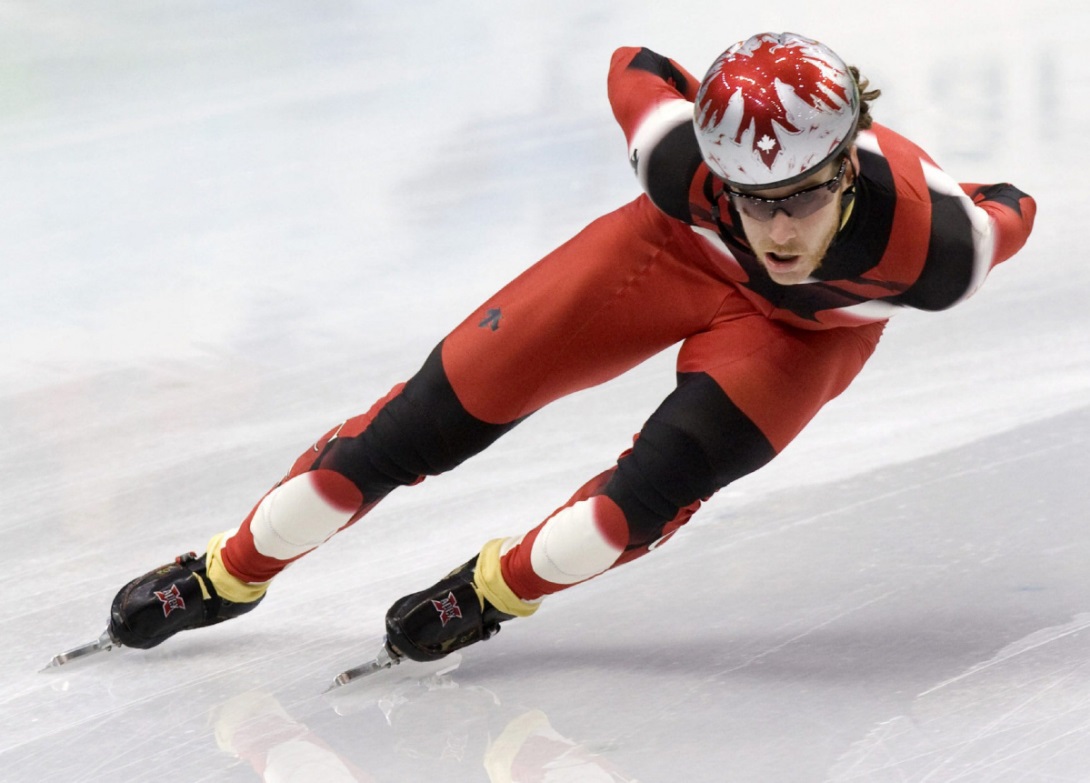 